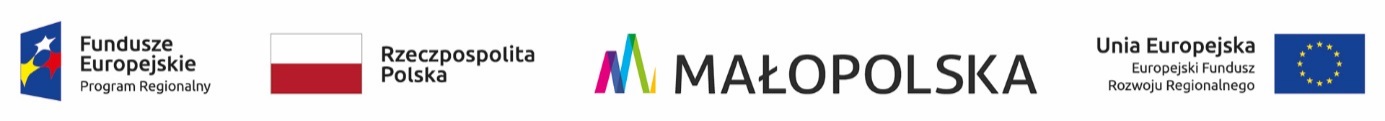 Załącznik nr 6 do zapytania ofertowego 1/10/2019- RPMP.04.03.02-IZ.00-12-033/19Wzór oświadczenia wymaganego od wykonawcy w zakresie wypełnienia obowiązków informacyjnych przewidzianych w art. 13 lub art. 14 RODO Oświadczam, że wypełniłem obowiązki informacyjne przewidziane w art. 13 lub art. 14 RODO1) wobec osób fizycznych, od których dane osobowe bezpośrednio lub pośrednio pozyskałem w celu ubiegania się o udzielenie zamówienia publicznego w niniejszym postępowaniu.…………….……. (miejscowość), dnia …………………. r. 						……………………….………………………         (podpis i pieczęć osoby upoważnionej          do składania oświadczeń woli w imieniuWykonawcy)